Электронный выпуск новостей о текущих конкурсах российских фондов и программ(15) 2018СОДЕРЖАНИЕ:КНВШ. Конкурсный отбор на предоставление в 2018 году субсидий молодым ученым, молодым кандидатам наук вузов, отраслевых и академических институтов, расположенных на территории Санкт-Петербурга	3КНВШ. Конкурс 2018 года на право получения грантов Санкт-Петербурга в сфере научной и научно-технической деятельности	3КНВШ. Конкурс лучших инновационных проектов 2018 года в сфере науки и высшего образования Санкт-Петербурга	5РНФ. Гранты 2019-2021 гг в рамках совместного конкурса Российского научного фонда и Департамента науки и технологий Министерства науки и технологий Республики Индия	6Минобрнауки РФ. Гранты 2019-2020 года для проведения исследований по техническим и естественно-научным дисциплинам в университетах и научных центрах Германии (программа «Михаил Ломоносов»)	8Минобрнауки РФ. Гранты 2019-2020 года для проведения исследований по гуманитарным, социальным, правовым и экономическим дисциплинам в университетах и научных центрах Германии (программа «Иммануил Кант»)	9РФФИ. Конкурс на лучшие проекты фундаментальных научных исследований по теме «История Евразии в материальных памятниках древности: традиции и современные подходы в археологических исследованиях» 2018 года	11РФФИ. Конкурс на лучшие научные проекты фундаментальных исследований, проводимый совместно РФФИ и Японским обществом продвижения науки (2019-2020 гг)	12РГО. Всероссийский конкурс на участие в научно-просветительской программе для молодых специалистов на территории Северо-Восточного Китая	13РГО. Конкурс географфити 2018 года	14КНВШ. Конкурсный отбор на предоставление в 2018 году субсидий молодым ученым, молодым кандидатам наук вузов, отраслевых и академических институтов, расположенных на территории Санкт-ПетербургаКомитет по науке и высшей школе Санкт-Петербурга проводит конкурсный отбор на предоставление в 2018 году субсидий молодым ученым, молодым кандидатам наук вузов, отраслевых и академических институтов, расположенных на территории Санкт-Петербурга.Субсидии предоставляются на безвозмездной и безвозвратной основе молодым ученым, молодым кандидатам наук вузов, отраслевых и академических институтов, расположенных на территории Санкт-Петербурга, в целях финансового обеспечения (возмещения) затрат, возникших в 2018 году, в связи с осуществлением научной, научно-технической деятельности, экспериментальных разработок, проведением прикладных научных исследований.Максимальный размер субсидии составляет для молодых ученых – 100 тыс.руб., для молодых кандидатов наук – 150 тыс.руб.Срок подачи заявок: с 06 июня 2018 года по 06 июля 2018 года (включительно).Полная информация о конкурсе на сайте Комитета по науке и высшей школе: http://knvsh.gov.spb.ru/contests/view/239/ КНВШ. Конкурс 2018 года на право получения грантов Санкт-Петербурга в сфере научной и научно-технической деятельностиГранты Санкт-Петербурга в сфере научной и научно-технической деятельности предоставляются Комитетом по науке и высшей школе в соответствии с Законом Санкт-Петербурга.Гранты предоставляются в виде субсидий следующим физическим и юридическим лицам, осуществляющим научную, научно-техническую деятельность на территории Санкт-Петербурга, признанным победителями конкурса грантов Санкт-Петербурга в сфере научной и научно-технической деятельности:научным организациям;образовательным организациям высшего образования, имеющим государственную аккредитацию;региональным объединениям юридических лиц (ассоциациям, союзам), если научная и (или) научно-техническая деятельность предусмотрена их учредительными документами;группам научных работников, осуществляющим совместную научную, научно-техническую деятельность на основе договора; научным работникам;профессорско-преподавательскому составу образовательных организаций высшего образования;индивидуальным предпринимателям.Субсидии предоставляются на безвозмездной и безвозвратной основе в целях возмещения затрат, возникших в 2018 году в связи с производством (реализацией) товаров, выполнением работ, оказанием услуг при осуществлении научно-технической деятельности, экспериментальных разработок, проведении прикладных научных исследований по следующим направлениям предоставления грантов Санкт-Петербурга в сфере научной и научно-технической деятельности:1. прикладная химия;2. прикладная физика;3. прикладная электроника;4. материалы;5. информационные технологии;6. энергосберегающие технологии;7. медицина;8. биология;9. социология;10. экономика;11. экология.Максимальная сумма гранта, запрашиваемая соискателем, не должна превышать:для физических лиц 200 тыс. руб.,для юридических лиц 400 тыс. руб.Срок подачи заявок: с 30 мая 2018 года до 29 июня 2018года (включительно).Полная информация о конкурсе на сайте Комитета по науке и высшей школе: http://knvsh.gov.spb.ru/contests/view/234/ КНВШ. Конкурс лучших инновационных проектов 2018 года в сфере науки и высшего образования Санкт-ПетербургаКомитет по науке и высшей школе объявляет Конкурс лучших инновационных проектов в сфере науки и высшего образования Санкт-Петербурга в 2018 году.Целью Конкурса является выявление и поддержка авторов (авторских коллективов), реализующих инновационные проекты в Санкт-Петербурге, в том числе представителей образовательных организаций высшего образования, научных организаций, других инновационно активных организаций, расположенных на территории Санкт-Петербурга, стимулирование инновационной деятельности в Санкт-Петербурге, направленной на развитие образования и науки в Санкт-Петербурге, повышение качества жизни горожан, сохранение объектов культурного наследия Санкт-Петербурга, увеличение вклада высокотехнологичных отраслей в рост валового регионального продукта.Конкурс проводится по следующим номинациям:«Лучшая научно-инновационная идея»;«Лучшее инновационное бизнес-предложение»;«Лучший инновационный продукт».В каждой из номинаций выделены следующие направления:индустрия наносистем;информационно-телекоммуникационные системы;науки о жизни;рациональное природопользование;транспортные и космические системы;энергоэффективность, энергосбережение, ядерная энергетика.Участником Конкурса может быть физическое лицо или физические лица, составляющие авторский коллектив, работающее (работающие) на постоянной основе в организации, имеющей место нахождения в Санкт-Петербурге и не находящейся в стадии ликвидации или банкротства.Сроки подачи заявок: до 10.07.2018 (включительно).Полная информация о конкурсе на сайте Комитета по науке и высшей школе: http://knvsh.gov.spb.ru/contests/view/238/ РНФ. Гранты 2019-2021 гг в рамках совместного конкурса Российского научного фонда и Департамента науки и технологий Министерства науки и технологий Республики ИндияРоссийский научный фонд извещает о проведении открытого публичного конкурса на получение грантов Фонда по приоритетному направлению деятельности Российского научного фонда «Проведение фундаментальных научных исследований и поисковых научных исследований международными научными коллективами».Открытый публичный конкурс проводится совместно с Департаментом науки и технологий Министерства науки и технологий Республики Индия (DST).Гранты выделяются на осуществление фундаментальных научных исследований и поисковых научных исследований в 2019 – 2021 годах по отраслям знаний, указанным в конкурсной документации:(01) Математика, информатика и науки о системах;(02) Физика и науки о космосе;(03) Химия и науки о материалах;(04) Биология и науки о жизни;(05) Фундаментальные исследования для медицины;(06) Сельскохозяйственные науки;(07) Науки о Земле;(09) Инженерные науки.В конкурсе могут принимать участие проекты международных научных коллективов, каждый из которых состоит из российского научного коллектива и зарубежного научного коллектива.Гранты Фонда предоставляются российскому научному коллективу на безвозмездной и безвозвратной основе по результатам конкурса на условиях, предусмотренных Фондом, через российские научные, российские образовательные организации высшего образования, иные российские организации, учредительными документами которых предусмотрена возможность выполнения научных исследований, находящиеся на территории Российской Федерации международные (межгосударственные и межправительственные) научные организации, на базе которых будут выполняться проекты.Грант DST предоставляется зарубежному научному коллективу, осуществляющему фундаментальные научные исследования и поисковые научные исследования на условиях, предусмотренных DST.Размер одного гранта Фонда составляет от 4 до 6 миллионов рублей ежегодно.Необходимым условием предоставления гранта Фонда является получение зарубежным научным коллективом гранта DST на осуществление проекта. Финансирование проекта за счет средств гранта Фонда прекращается в случае прекращения финансирования проекта за счет средств гранта DST. Содержание и название проекта, участвующего в конкурсе Фонда должно совпадать с содержанием и названием проекта, участвующего в конкурсе DST.Руководителем российского коллектива не может являться ученый, выполняющий функции руководителя проекта (руководителя направления комплексной научной программы организации), ранее поддержанного Фондом и не завершенного по состоянию на 31 декабря 2018 года.Организация и зарубежная организация должны представить в составе заявки на участие в данном конкурсе письмо о согласии на предоставление необходимой инфраструктуры и оборудования для реализации проекта, о планах и сроках работ, предполагаемых к выполнению в рамках проекта, о порядке использования результатов интеллектуальной деятельности, созданных совместным творческим трудом в процессе реализации проекта, об осведомленности о требованиях Фонда, предъявляемых к российскому научному коллективу.Конкурсная документация содержит также иные ограничения на подачу заявок.Не допускается представление в Фонд проекта, аналогичного по содержанию проекту, одновременно поданному на конкурсы Фонда, иных научных фондов или организаций (помимо предусмотренных конкурсной документацией), либо реализуемому в настоящее время за счет средств фондов или организаций, государственного (муниципального) задания, программ развития, финансируемых за счет федерального бюджета. В случаях нарушения указанных условий Фонд прекращает финансирование проекта независимо от стадии его реализации с одновременным истребованием от получателя гранта Фонда выплаченных ему денежных средств в установленном порядке.Условием предоставления гранта является обязательство научного коллектива сделать результаты своих научных исследований общественным достоянием, опубликовав их в рецензируемых российских и зарубежных научных изданиях.Другие условия конкурса указываются в конкурсной документации. Печатные экземпляры заявок представляются не позднее 12 часов 00 минут (по московскому времени) 14 сентября 2018 года в Фонд по адресу: г. Москва, ГСП-2, 109992, ул. Солянка, д. 14, стр. 3.Результаты конкурса утверждаются правлением Фонда в срок до 26 декабря 2018 года и размещаются на сайте Фонда в сети «Интернет».Полный текст конкурсной документации, Порядок конкурсного отбора научных, научно-технических программ и проектов, Порядок проведения экспертизы научных и научно-технических программ и проектов и Критерии конкурсного отбора научных, научно-технических программ и проектов опубликованы на сайте Фонда в сети «Интернет» по адресам www.рнф.рф  и www.rscf.ru. Заявки принимаются до 14 сентября 2018 года, 12:00.Объявление конкурса на сайте HYA: http://rscf.ru/ru/node/3131Минобрнауки РФ. Гранты 2019-2020 года для проведения исследований по техническим и естественно-научным дисциплинам в университетах и научных центрах Германии (программа «Михаил Ломоносов»)Открыт прием заявок на совместную стипендиальную программу DAAD и Министерства образования и науки РФ «Михаил Ломоносов» на 2019/2020 годы.Если Вы являетесь аспирантом или уже успешно защитили свою кандидатскую диссертацию и продолжаете работать над своим научным исследованием в вузе, подведомственном Минобрнауки РФ, Вы можете подать заявку на программу и пройти стажировку в одном из университетов или научных центров Германии в течение трех или шести месяцев.Заявки принимаются до 20 сентября 2018 года. Победители отправятся на стажировки осенью 2019.Стипендии предназначены для молодых ученых из российских вузов, подведомственных Министерству образования и науки (заявки от соискателей из учреждений РАН не принимаются).В рамках программы различаются два типа стажировок: линия "А" предназначена для аспирантов, а линия "В" для молодых исследователей, имеющих ученую степень. Повторное участие в программе допускается только каждый второй год.Линия АЦелевая группа - аспиранты очной формы обучения и молодые ученые технических и естественных дисциплин, которым на момент 01.10.2019 еще не исполнится 35 лет, имеющие диплом специалиста или магистра. В качестве соискателей целевой группы «А» имеют право участвовать в конкурсе также кандидаты наук не старше 35 лет.Стипендиаты стажируются в Германии 6 месяцев, с 1 октября 2019 по 31 марта 2020 года. Сроки стажировки фиксированы и изменению или сокращению не подлежат. О стипендииСтипендия составляет 1200 евро в месяц. Часть стипендии, финансируемая из средств МОН РФ, переводится на счет российского вуза и выплачивается стипендиату через бухгалтерию. Часть стипендии, финансируемая DAAD, переводится на счет, открываемый стипендиатом после прибытия на место проведения стажировки.Оплата страховых взносов по договорам медицинского страхования, страхования от несчастного случая и страхования гражданской ответственности.Фиксированная выплата на покрытие дорожных расходов.Линия ВЦелевая группа - преподаватели и ученые технических и естественных дисциплин, которым на 15.09.2019 еще не исполнится 45 лет, имеющие ученую степень кандидата или доктора наук.Стипендиаты стажируются в Германии 3 месяца, с 15 сентября 2019 по 15 декабря 2019 года. Сроки стажировки фиксированные и изменению или сокращению не подлежат. О стипендии:Стипендия составляет 2000 евро в месяц. Часть стипендии, финансируемая из средств МОН РФ, переводится на счет российского вуза и выплачивается стипендиату через бухгалтерию. Часть стипендии, финансируемая DAAD, переводится на счет, открываемый стипендиатом после прибытия на место проведения стажировки.Фиксированная выплата на частичное покрытие дорожных расходов.Соискатели должны хорошо владеть немецким или английским языком как на разговорном уровне, так и профессиональной терминологией. Соискатели по линии B не подтверждают языковых знаний, в то время как в рамках линии А необходимо предоставить сертификаты. Дата и время окончания подачи заявок: 20 сентября 2018 годаПолная информация о программе на сайте DAAD: https://www.daad.ru/ru/stipendien/mihail-lomonosov/ Минобрнауки РФ. Гранты 2019-2020 года для проведения исследований по гуманитарным, социальным, правовым и экономическим дисциплинам в университетах и научных центрах Германии (программа «Иммануил Кант»)Открыт прием заявок на совместную стипендиальную программу DAAD и Министерства образования и науки РФ «Иммануил Кант» на 2019/2020 годы.Если Вы являетесь аспирантом или уже успешно защитили свою кандидатскую диссертацию и продолжаете работать над своим научным исследованием в вузе, подведомственном Минобрнауки РФ, Вы можете подать заявку на программу и пройти стажировку в одном из университетов или научных центров Германии в течение трех или шести месяцев.Заявки принимаются до 20 сентября 2018 года. Победители отправятся на стажировки осенью 2019."Иммануил Кант" – программа, совместно финансируемая DAAD и Министерством образования и науки РФ и предназначенная для проведения исследований по гуманитарным, социальным, правовым и экономическим дисциплинам в университетах и научных центрах Германии.Стипендии предназначены для молодых ученых из российских вузов, подведомственных Министерству образования и науки (заявки от соискателей из учреждений РАН не принимаются).В рамках программы различаются два типа стажировок: линия "А" предназначена для аспирантов, а линия "В" для молодых исследователей, имеющих ученую степень. Повторное участие в программе допускается только каждый второй год.С июля 2017 предельный возраст участников по линии В увеличен до 40 лет.Линия АЦелевая группа - аспиранты очной формы обучения и молодые ученые гуманитарных, социальных, правовых и экономических дисциплин, которым на момент 01.10.2019 еще не исполнится 35 лет, имеющие диплом специалиста или магистра. В качестве соискателей целевой группы «А» имеют право участвовать в конкурсе также кандидаты наук не старше 35 лет.Стипендиаты стажируются в Германии 6 месяцев, с 1 октября 2019 по 31 марта 2020 года. Сроки стажировки фиксированы и изменению или сокращению не подлежат.О стипендииСтипендия составляет 1200 евро в месяц. Часть стипендии, финансируемая из средств МОН РФ, переводится на счет российского вуза и выплачивается стипендиату через бухгалтерию. Часть стипендии, финансируемая DAAD, переводится на счет, открываемый стипендиатом после прибытия на место проведения стажировки.Оплата страховых взносов по договорам медицинского страхования, страхования от несчастного случая и страхования гражданской ответственности.Фиксированная выплата на частичное покрытие дорожных расходов.Линия ВЦелевая группа - преподаватели и ученые гуманитарных, социальных, правовых и экономических дисциплин, которым на 15.09.2019 еще не исполнится 40 лет, имеющие ученую степень кандидата или доктора наук.Стипендиаты стажируются в Германии 3 месяца, с 15 сентября 2019 по 15 декабря 2019 года. Сроки стажировки фиксированные и изменению или сокращению не подлежат.О стипендииСтипендия составляет 2000 евро в месяц. Часть стипендии, финансируемая из средств МОН РФ, переводится на счет российского вуза и выплачивается стипендиату через бухгалтерию. Часть стипендии, финансируемая DAAD, переводится на счет, открываемый стипендиатом после прибытия на место проведения стажировки.Фиксированная выплата на частичное покрытие дорожных расходов.Соискатели должны хорошо владеть немецким или английским языком как на разговорном уровне, так и профессиональной терминологией. Соискатели по линии B не подтверждают языковых знаний, в то время как в рамках линии А необходимо предоставить сертификаты. Дата и время окончания подачи заявок: 20 сентября 2018 годаПолная информация о программе на сайте DAAD: https://www.daad.ru/ru/stipendien/immanuil-kant/ РФФИ. Конкурс на лучшие проекты фундаментальных научных исследований по теме «История Евразии в материальных памятниках древности: традиции и современные подходы в археологических исследованиях» 2018 годаРоссийский фонд фундаментальных исследований (РФФИ) объявляет о проведении конкурса на лучшие проекты фундаментальных научных исследований проекты по теме «История Евразии в материальных памятниках древности: традиции и современные подходы в археологических исследованиях» (код конкурса «Древности») 2018 года.В конкурсе могут участвовать коллективы численностью от 3 до 10 человек, состоящие из граждан Российской Федерации, а также иностранных граждан и лиц без гражданства, имеющих статус налогового резидента Российской Федерации, прошедшие идентификацию (оформившие Согласие на признание электронных документов, подписанных в КИАС РФФИ простой электронной подписью, равнозначными документам, составленным на бумажных носителях) по правилам РФФИ.Возраст не менее 30 процентов членов коллектива на 31 декабря 2018 года не должен превышать 35 лет (для докторов наук – 39 лет).Физические лица могут входить в состав не более двух коллективов для участия в конкурсе.Коллектив формируется его руководителем путем направления физическим лицам предложения войти в состав коллектива через КИАС РФФИ.Победителям конкурса предоставляется право заключить Договор о предоставлении гранта победителю конкурса и реализации научного проекта.Срок реализации проекта: 3 года.Максимальный размер гранта: 6 млн рублей в год.Минимальный размер гранта: 1 млн рублей в год.Конкурсная комиссия по отбору проектов: бюро совета РФФИ.Форма проведения конкурса: путем подачи заявок в электронном виде в Комплексной информационно-аналитической системе РФФИ (КИАС РФФИ).Дата и время начала подачи заявок: 01 июня 2018 15:00 (МСК) Дата и время окончания подачи заявок: 06 июля 2018 23:59 (МСК).Полная информация о конкурсе на сайте РФФИ: http://www.rfbr.ru/rffi/ru/classifieds/o_2061685 РФФИ. Конкурс на лучшие научные проекты фундаментальных исследований, проводимый совместно РФФИ и Японским обществом продвижения науки (2019-2020 гг)Российский фонд фундаментальных исследований (РФФИ) и Японское общество продвижения науки (ЯОПН) объявляют о проведении конкурса на лучшие научные проекты фундаментальных научных исследований.Код конкурса: «ЯФ_а».В конкурсе с российской сторонымогут участвовать коллективы численностью не менее 2 человек и не более 10 человек, состоящие из граждан Российской Федерации, а также иностранных граждан и лиц без гражданства, являющихся налоговыми резидентами РФ, прошедшие идентификацию.Физические лица могут входить в состав не более двух коллективов для участия в конкурсе. Физические лица могут представить на конкурсы, проводимые РФФИ совместно с зарубежными (международными) организациями, не более 3 заявок.Коллектив формируется его руководителем путем направления физическим лицам предложения войти в состав коллектива через КИАС РФФИ.Форма проведения конкурса: путем подачи заявок в электронном виде в КИАС РФФИ.Дата и время начала подачи заявок: 14.06.2018 15:00 (МСК)Дата и время окончания подачи заявок: 05.09.2018 23:59 (МСК)Порядок информирования об итогах конкурса: уведомление участников конкурса о решении конкурсной комиссии в электронном виде в КИАС РФФИ и опубликование списка победителей конкурса на сайте РФФИ 29.03.2019 г.Победителям конкурса предоставляется право заключить Договор о предоставлении гранта победителю конкурса и реализации научного проекта.Срок реализации проекта: 2 года.Максимальный размер гранта: 1 500 000 рублей в год.Минимальный размер гранта: 700 000 рублей в год.
Заявки принимаются до 5 сентября 2018 года, включительно.Полная информация о конкурсе на сайте РФФИ: http://www.rfbr.ru/rffi/ru/rffi/ru/contest/n_812/o_2061577 РГО. Всероссийский конкурс на участие в научно-просветительской программе для молодых специалистов на территории Северо-Восточного КитаяРусское географическое общество объявляет о старте Всероссийского конкурса на участие в научно-просветительской программе для молодых специалистов на территории Северо-Восточного Китая, которая пройдет в период с 13 по 22 августа 2018 года. Приглашаются все желающие в возрасте от 25 до 35 лет – экологи, географы и представители смежных наук.В рамках научно просветительской программы ее участники познакомятся с зарубежными методами географических исследований, изучат природные, культурные и этнографические особенности Северо-Восточного Китая.В маршруте исследования – столица Поднебесной – Пекин, города Чанчунь, Яньцзи и Далянь. Для молодых специалистов будут организованы экскурсии с осмотром достопримечательностей, походы в горы и посещение национальных парков – самых колоритных и живописных мест Азии.Организаторы конкурса берут на себя расходы, связанные с питанием и проживанием участников в период проведения программы, обеспечивают проезд от Москвы до Пекина и обратно, а также внутренние переезды на территории Северо-Восточного Китая.Проезд от места проживания до Москвы и обратно обеспечивается победителями программы самостоятельно.До 1 июля 2018 года заполните форму заявки и примите участие в конкурсе. Знание английского языка является обязательным условием, чтобы присоединиться к команде научно-просветительской программы. .Заявки заполняются на английском языке. Заявки, заполненные на русском, к рассмотрению не принимаются! Форма заявки: https://mk.rgo.ru/en/form/apply-participation-scientific-and-educational-program-chinaПодробная информация в Положении о конкурсе: https://mk.rgo.ru/sites/default/files/documents/event-731-polozhenieprogrammavkitay.pdf РГО. Конкурс географфити 2018 годаСтать участником творческого соревнования Русского географического общества может граффити-художник из любого региона России.На конкурс принимаются фотографии готовых графических изображений, нанесённых на уличные, общедоступные объекты городской инфраструктуры. Стрит-арт рисунки должны соответствовать теме природного и историко-культурного наследия России, её географических особенностей.Каждый участник может прислать на конкурс не более пяти работ. К заявке должно быть приложено не менее трех фотографий каждого граффити-изображения в цифровом формате (JPEG) с разрешением в 1920 пикселей по длинной стороне. Снимки должны сопровождаться подробным описанием (ФИО и контактные данные автора, дата нанесения изображения, адрес объекта, на который нанесено изображение, цели и задачи проекта).Отбор финалистов конкурса пройдет в ноябре 2018 года. Объявление победителя состоится в декабре 2018 года на сайте Русского географического общества www.rgo.ru .Финалисты и победитель станут обладателями дипломов, победитель также получит денежный приз в размере 50 тыс. рублей.Конкурсную заявку с приложенными фотографиями нанесенного граффити необходимо направить на электронный адрес graffiti@rgo.ru не позднее 31 октября 2018 года.Положение конкурса: https://www.rgo.ru/sites/default/files/upload/polozhenie_o_konkurse_graffiti_1.pdfОбъявление конкурса на сайте Русского географического общества: https://www.rgo.ru/ru/article/konkurs-geograffiti-0Уважаемые коллеги!Перед отправкой заявки на любой конкурс, ее необходимо зарегистрировать в Информационно-аналитическом отделе Управления научных исследований у Екатерины Алексеевны Богдановой.Подробную информацию о конкурсах, конкурсную документацию, консультации по оформлению заявок Вы можете получить в информационно-аналитическом отделе Управления научных исследований (5 корпус, комн. 303)Информация о конкурсах, грантах, стипендиях, конференциях размещена на веб-странице РГПУ им. А.И. Герцена по ссылке:http://www.herzen.spb.ru/main/nauka/1319113305/Предыдущие номера электронного выпуска Вы можете найти на нашем сайте по адресам:http://mnpk.herzen.spb.ru/?page=metodicsConsalting  или http://www.herzen.spb.ru/main/nauka/1319113305/1319194352/ РГПУ им. А.И. Герцена,Управление научных исследований«Информационно-аналитический отдел»,Тел: 36-44, 36-46E-mail: iao@herzen.spb.ru2018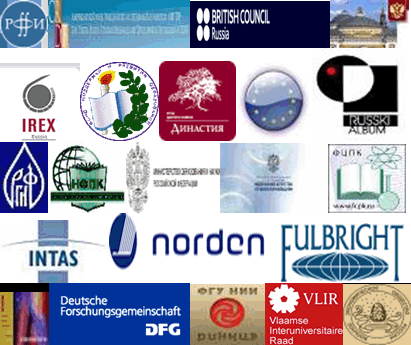 КОНКУРСЫ РОССИЙСКИХ И МЕЖДУНАРОДНЫХ ФОНДОВ И ПРОГРАММ